Порядок информирования об осуществлении муниципального контроля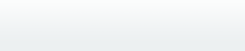  Место нахождения отдела строительства, транспорта, жилищно-коммунального хозяйства, имущественных и земельных отношений Администрации Шумихинского района, предоставляющего муниципальную услугу641100, Курганская обл., Шумихинский район, г.Шумиха,  ул. Кирова, 12 кабинет № 11.  Официальный сайт Администрации Шумихинского района  www.45шумиха.рф Адрес электронной почты  Администрации Шумихинского района, отдела строительства, транспорта, жилищно-коммунального хозяйства, имущественных и земельных отношений Администрации Шумихинского района 45t02302@kurganobl.ruostgkhiso@rambler.ru График работы отдела строительства, транспорта, жилищно-коммунального хозяйства, имущественных и земельных отношений Администрации Шумихинского района понедельник — пятница с 8.00 до 17.00 часперерыв с 12.00 до 13.00 час.;выходные дни: суббота, воскресеньеконтактный номер телефона8 (35245) 2-19-41, 2-23-20 График приема заявителей отдела строительства, транспорта, жилищно-коммунального хозяйства, имущественных и земельных отношений Администрации Шумихинского района вторник, среда с 8.00 до 17.00 часперерыв с 12.00 до 13.00 часконтактный номер телефона8 (35245) 2-19-41, 2-23-20